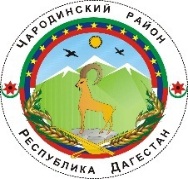 АДМИНИСТРАЦИЯМУНИЦИПАЛЬНОГО ОБРАЗОВАНИЯ «ЧАРОДИНСКИЙ РАЙОН»П О С Т А Н О ВЛ Е Н И Еот 03 апреля 2020 г. № 28 ас. ЦурибО режиме работы работников аппарата администрации муниципального образования «Чародинский район» и его структурных подразделений на период с  4 апреля по 30 апреля 2020 г.Во исполнение п. 4 Указа Президента Российской Федерации от 25 марта 2020 г. № 206 «Об объявлении в Российской Федерации нерабочих дней» и в целях обеспечения санитарно-эпидемиологического благополучия населения муниципального образования «Чародинский район», администрация муниципального образования «Чародинский район» п о с т а н о в л я е т:Установить с 4 по 30 апреля 2020 г. нерабочие дни с сохранением заработной платы для работников аппарата администрации муниципального образования «Чародинский район» и его структурных подразделений за исключением:заместителей главы администрации муниципального образования «Чародинский район»;управляющего делами администрации муниципального образования «Чародинский район»;начальников отделов администрации муниципального образования «Чародинский район»;уполномоченного по вопросам гражданской обороны и чрезвычайных ситуаций администрации муниципального образования «Чародинский район»;главного специалиста по информационно-техническим вопросам администрации муниципального образования «Чародинский район»;ведущего специалиста по вопросам взаимодействия с Управлением внутренней политики Администрации Главы и Правительства Республики Дагестан;главного бухгалтера и работников (бухгалтеров) Централизованная бухгалтерия администрации муниципального образования «Чародинский район»;сторожей, уборщиц и водителей администрации муниципального образования «Чародинский район».2. Работникам аппарата администрации муниципального образования «Чародинский район» и его структурных подразделений, для которых на основании п. 1 настоящего постановления с 4 по 30 апреля 2020 г. установлены нерабочие дни обеспечить своевременное и надлежащее исполнение поступающей в адрес администрации муниципального образования «Чародинский район» и направленной им для исполнения корреспонденции (обращений, запросов, отчетов и т.д.). 3. 	Установить с 4 по 30 апреля 2020 г. нерабочие дни с сохранением заработной платы для работников муниципальных учреждений (предприятий) муниципального образования «Чародинский район» за исключением:главного редактора Чародинской районной газеты «ЧIАРАДА»;руководителя и работников муниципального унитарного предприятия «Управление капитальным строительством и жилищно-коммунальным хозяйством муниципального образования «Чародинский район»; руководителя и работников (диспетчеров) муниципального казенного учреждения «Единая дежурно-диспетчерская служба муниципального образования «Чародинский район».Настоящее постановление вступает в силу со дня его подписания.      Врио главы администрации    муниципального образования   «Чародинский район»                                                 Р.И. Магомедов